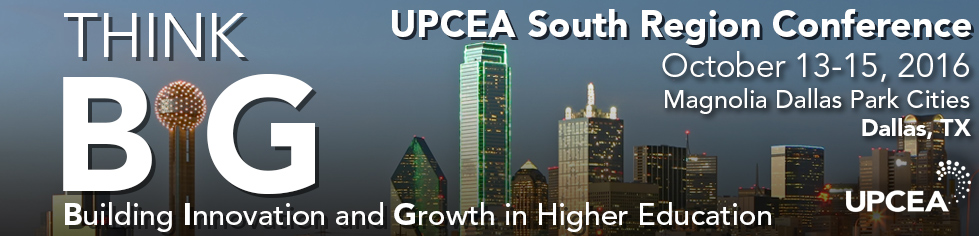 Exhibitor HandbookThank you for supporting the UPCEA South Regional Conference in Dallas! We are looking forward to an engaging and innovative event. The following pages include helpful information to make your experience as an exhibitor a great one. If you have any questions or need further assistance, please contact Kim Zaski, kzaski@upcea.edu  Best wishes,UPCEALocation	Magnolia Hotel Dallas Park Cities6070 North Central ExpresswayDallas | Texas | 75206UPCEA has secured a discounted rate of $161 per night for UPCEA attendees.The deadline for this discount is September 21, 2016. To reserve your room click here.Exhibit SpaceTo ensure you have the maximum opportunity to connect with conference attendees, the exhibitor area for the 2016 UPCEA South Regional Conference will be in the Magnolia 4 room, directly outside of the general and concurrent session rooms.Arrangement of ExhibitsUPCEA will provide one (1) 6 foot draped table and one chair, which will be supplied by the hotel.Height Limitation for Displays	Exhibitors shall not display or place any product, sign, partition, person, apparatus, shelving or other construction that extends the size of the table, 72” x 30”.  Height is not to exceed more than 48 inches from the table top/8 feet from the floor. Free standing displays may be placed behind the tabletop ONLY and must pertain to the height restrictions.Exhibit Hall HoursPlease note the follow Exhibit Hall hours. For the complete conference schedule, click here. THURSDAY, October 13
8:00–11:30 a.m.		Exhibitor Setup 12:00–6:00 p.m.		Exhibit Hall OpenFRIDAY, October 14		7:30 a.m.–5:00 p.m.		Exhibit Hall OpenSATURDAY, October 157:30–10:30 a.m.		Exhibit Hall Open10:30 a.m.–1:00 p.m.		Exhibit Hall DismantleImportant DeadlinesCompany LogoThe UPCEA South Region values your support of its 2016 regional conference. To promote your logo on the conference website, mobile app, and program, please submit your logo via the wufoo form by September 10, 2016.Exhibit Booth RepresentativeIf you have not already done so, please click here to provide the name of your booth representative by September 10, 2016. Note: Tabletops include one full conference registration. Additional registrations can be purchased at the corporate member or non-member attendee registration rate via the conference websiteBag Stuffing ItemsThe UPCEA South Region would like to extend the opportunity for you to provide one item to be included in the conference attendee bag. If you would like to take advantage of this opportunity, items must be received no later than October 10, 2016, and be addressed to: Alexandra Guimaraes, UPCEABag StuffingMagnolia Hotel Dallas Park Cities6070 North Central ExpresswayDallas | Texas | 75206ShipmentsExhibitors wanting to ship items in advance may do so by shipping to the facility directly. To ensure that your package arrives in time, please schedule your shipment to arrive no later than, October 10, 2016, at the following address: Alexandra Guimaraes, UPCEAAttn: Company Name, Cell phoneMagnolia Hotel Dallas Park Cities6070 North Central ExpresswayDallas | Texas | 75206Pre & Post Attendee List	Exhibitors will receive one pre and post list of all the conference attendee’s names and mailing addresses. You can expect the pre-conference attendee list on 15 September and the post-conference list 7 business days after the conference on October 25. Audio Visual, Electric and Internet	Basic wireless internet is available complimentary in ALL UPCEA space for exhibitors and attendees. If you require additional internet (streaming/hard wired) you will be responsible for ordering and all charges. Electric and Audio visual is not included in the exhibitor package, if you need these items please order using the form attached through the hotel PSAV team. 